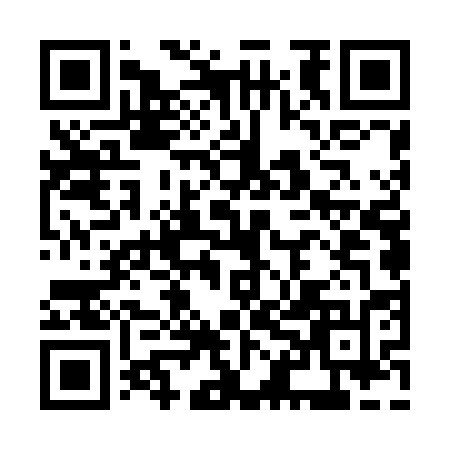 Ramadan times for Amiens, Picardy, FranceMon 11 Mar 2024 - Wed 10 Apr 2024High Latitude Method: Angle Based RulePrayer Calculation Method: Islamic Organisations Union of FranceAsar Calculation Method: ShafiPrayer times provided by https://www.salahtimes.comDateDayFajrSuhurSunriseDhuhrAsrIftarMaghribIsha11Mon6:036:037:121:014:096:506:508:0012Tue6:016:017:101:004:106:526:528:0113Wed5:585:587:081:004:116:536:538:0314Thu5:565:567:061:004:126:556:558:0515Fri5:545:547:041:004:136:566:568:0616Sat5:525:527:0112:594:146:586:588:0817Sun5:505:506:5912:594:157:007:008:1018Mon5:475:476:5712:594:167:017:018:1119Tue5:455:456:5512:584:177:037:038:1320Wed5:435:436:5312:584:187:047:048:1521Thu5:405:406:5112:584:197:067:068:1622Fri5:385:386:4812:584:207:087:088:1823Sat5:365:366:4612:574:217:097:098:2024Sun5:345:346:4412:574:217:117:118:2125Mon5:315:316:4212:574:227:127:128:2326Tue5:295:296:4012:564:237:147:148:2527Wed5:275:276:3812:564:247:157:158:2728Thu5:245:246:3512:564:257:177:178:2829Fri5:225:226:3312:554:267:197:198:3030Sat5:205:206:3112:554:277:207:208:3231Sun6:176:177:291:555:288:228:229:341Mon6:156:157:271:555:288:238:239:352Tue6:126:127:251:545:298:258:259:373Wed6:106:107:221:545:308:268:269:394Thu6:086:087:201:545:318:288:289:415Fri6:056:057:181:535:328:298:299:436Sat6:036:037:161:535:328:318:319:447Sun6:006:007:141:535:338:338:339:468Mon5:585:587:121:535:348:348:349:489Tue5:565:567:101:525:358:368:369:5010Wed5:535:537:081:525:358:378:379:52